IrelandIrelandIrelandJune 2024June 2024June 2024June 2024SundayMondayTuesdayWednesdayThursdayFridaySaturday12345678First Monday in June910111213141516171819202122Father’s Day2324252627282930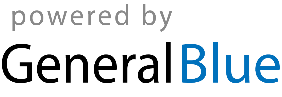 